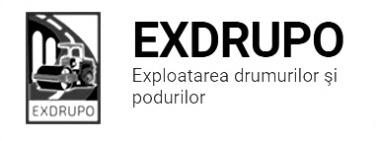 Notă informativăcu privire la lucrările de întreţinere şi salubrizare a infrastructurii rutieresect. Centru (5 muncitori): executate 05.02.2021 :Lichidarea situației de avariere:  C. Basarabiei-6m2, str. A. Mateevici-3,5m2, str. A. Pușkin-4m2, str. Vl. Pîrcălab-2m2, str. Tighina-2m2, str. M. Eminescu-1m2.planificate 08.02.2021:Curățirea/presurarea manuală a materialului antiderapant: str. Ismail (pod, tr.), Viaduc (pod tr.).sect. Buiucani (4 muncitori): 	executate 05.02.2021 :Lichidarea situației de avariere:  str. M. Viteazul-1,5m2, str. V. Lupu-3,4m2, str.Constituției-1,5m2, bd. A: Iulia-15m2, str. Columna-0,5m2, str. B Bodoni-0,5m2. planificate 08.02.2021:Curățire/presurarea materialului antiderapant manual: str. M. Viteazul (pod tr.).Curățire/presurarea materialului antiderapant manual a pasajelor subterane: C. Ieșilor (Univ. I. Creangă), str. I. Creangă (Flacăra).sect. Rîşcani (6 muncitori):executate 05.02.2021 :Salubrizarea mecanizată: str. Albișoara, str. Dimo, str. Studenților, str. Florilor, str. T. Vladimirescu. Lichidarea situației de avariere:  str. Al. cel Bun-19m2, str. Gr. Ureche-3m2, str. Hajdeu-4m2, str. Sf. Gheorghe-2m2, str. Vlahuța-3m2. planificate 08.02.2021:Presurarea  manualăa a materialului antiderapant, curățire: bd. Renașterii tr. (pod). Presurarea  manuală a materialului antiderapant , curățire: bd. Renașterii (Circ)(pasaj subteran), str. A. Russo-Kiev(pasaj subteran)Presurarea  manuală a materialului antiderapant a staților de oprire a transp. public: str. Dimo-M. Basarab, str. Petricani-C. Moșilor, str. Petricani, 25-33.Curățirea de zăpadă a receptoarelor: în sector.sect. Botanica (7 muncitori):executate 05.02.2021:Lichidarea situației de avariere:  șos. Muncești-16m2, str. Hr. Botev-2m2, bd. Dacia-15m2, str. Gr. Botanică-5m2, str. Grenoble-2m2, Viaduc-5m2.   planificate 08.02.2021:Salubrizarea manuală:  bd. Dacia.  Curățare/presurarea  manuală  a materialului antiderapant a stațiilor de transport public:șos. Muncești-13 stații.sect. Ciocana (5 muncitori):executate 04-05.02.2021 (în noapte):Salubrizarea mecanizată: str. L. Bîcului, str. Uzinelor, str. V. lui Vodă, str. Otovasca, str. P. Înalt, str. M. Drăgan, str. M. Spătarul, str. A. Russo, str. M. Sadoveanu. executate 05.02.2021:Lichidarea situației de avariere: str. M. Sadoveanu-3m2, bd. M. cel Bătrîn-8m2, str. M. Spătarul-4m2, str. Bucovina-25m2. planificate 08.02.2021:Salubrizarea manuală: str. L. Bîcului, str. Uzinelor. Curățirea/presurarea manuală a materialului antiderapant: str. L. Bîcului tr. (pod), str. Varnița tr. (pod). sect. OCR (14 muncitori):planificate 08.02.2021:Deservirea indicatoarelor rutiere:  mun. Chișinău.sect. Întreținerea canalizării pluviale (7muncitori):executate 05.02.2021:Curățirea canalizării pluviale:  str. Sf. Țării-20buc., str. București-10buc., 2curse gunoi. Reparația canalizării pluviale: str. Independenții, 19-1gril.inst., str. Gr. Botanică-3gril.rid., str. M. Manole-2fînt.rid.   planificate 08.02.2021:Curățirea canalizării pluviale: str. B. Bodoni, str. Sf. Țării, str. Independenții.sect. Specializat îninfrastructură (pavaj)(3  muncitori):executate 05.02.2021:Salubrizarea manuala: str. Varnița-3curse.Excavare/transportare sol: str. Varnița-60m3/21curse.Reprofilarea acostamentului: str. Varnița-950m2. planificate 08.02.2021:Restabilirea săpăturilor: sect. Centru.sect. Specializat în infrastructură (restabilirea învelișului asfaltic) (5 muncitori):planificate 08.02.2021:Restabilirea săpăturilor: sect. Centru.05-06.02.2021:Presurarea părții carosabile cu material antiderapant-25,5t(sare), 395,3t(nisip-sare).06-07.02.2021:Presurarea părții carosabile cu material antiderapant-155,5t(sare), 1 320,0t(nisip-sare).07-08.02.2021:Presurarea părții carosabile cu material antiderapant-62,1t(sare), 763,7t(nisip-sare).Măsurile întreprinse pentru prevenirea răspîndirii Covid-19:Toate unităţile de trasport sunt dezinfectate la începutul şi la sfîrşitul programului de lucru;Muncitorilor este verificată starea de sănătate de către medicul întreprinderii;Muncitorii sunt echipaţii cu:mască de protecţie;mănuşi de protecţie;dezinfectant.Inginer SP                     A. Bodnariuc